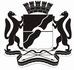 СОВЕТ ДЕПУТАТОВГОРОДА НОВОСИБИРСКАПОСТОЯННАЯ КОМИССИЯ  ПО  ГРАДОСТРОИТЕЛЬСТВУРЕШЕНИЕРассмотрев проект решения Совета депутатов города Новосибирска 
«Об исполнении бюджета города Новосибирска  за 2019 год» (далее – проект решения), комиссия РЕШИЛА:1. Согласиться с проектом решения, в части вопросов, отнесенных к ведению постоянной комиссии Совета депутатов города Новосибирска по градостроительству. 2. Рекомендовать постоянной комиссии Совета депутатов города Новосибирска по бюджету и налоговой политике внести проект решения на рассмотрение сессии Совета депутатов города Новосибирска.3. Направить копию настоящего решения в постоянную комиссию Совета депутатов города Новосибирска по бюджету и налоговой политике. Председатель комиссии 	    Д. В. Дамаевот  15.06.2020г. Новосибирск № 167О проекте решения Совета депутатов города Новосибирска «Об исполнении
бюджета города Новосибирска за 2019 год»